ЗаявлениеНа проведение проверки качества товараМы вернем деньги на карту с которой был оплчен заказ. Если вы оплатили заказ банковским переводом укажите реквизиты для перевода денег обратно на счёт.Все обращения по качеству товара рассматриваются в индивидуальном порядке. Мы постараемся найти для вас оптимальное решение.Дата   _____________			Подпись   _____________		Расшифровка   _____________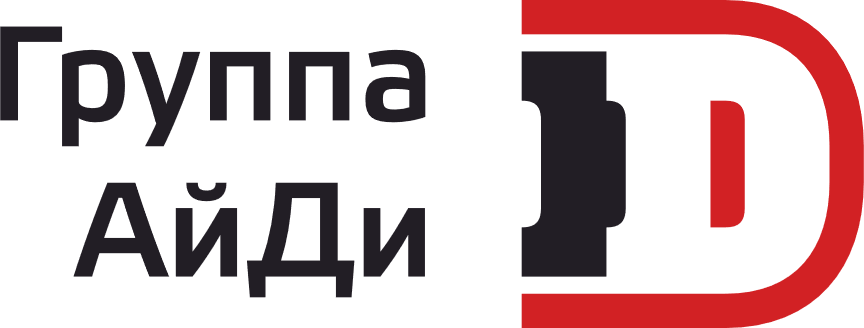 shop.idelectro.ru+7 (343) 228-37-00help@idelectro.ruИмя:Имя:Фамилия:Фамилия:Отчество:Отчество:Телефон:Телефон:Email:Email:Заказ №:Заказ №:АртикулНаименование товараНаименование товараКоличествоОпишите причину общения:Получатель ФИО:Название банка получателя:Счет получателя:К/С:БИК: